ANEKS 1OBRAZAC ZA PONUDUUsluge pravnog zastupanjaBroj nabave: 01/1-11-734/21Broj ponude: ________________Datum: _____________________UGOVORNO TIJELO: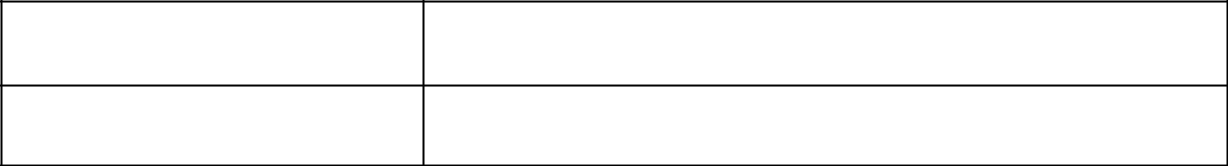 Naziv Ugovornog tijelaAdresaPONUDITELJ:(ako se radi o grupi ponuditelja, u rubrici za člana grupe potrebno je navesti naziv člana grupe, adresu i JIB, a ostali navedeni podaci se odnose na ovlaštenog predstavnika grupe):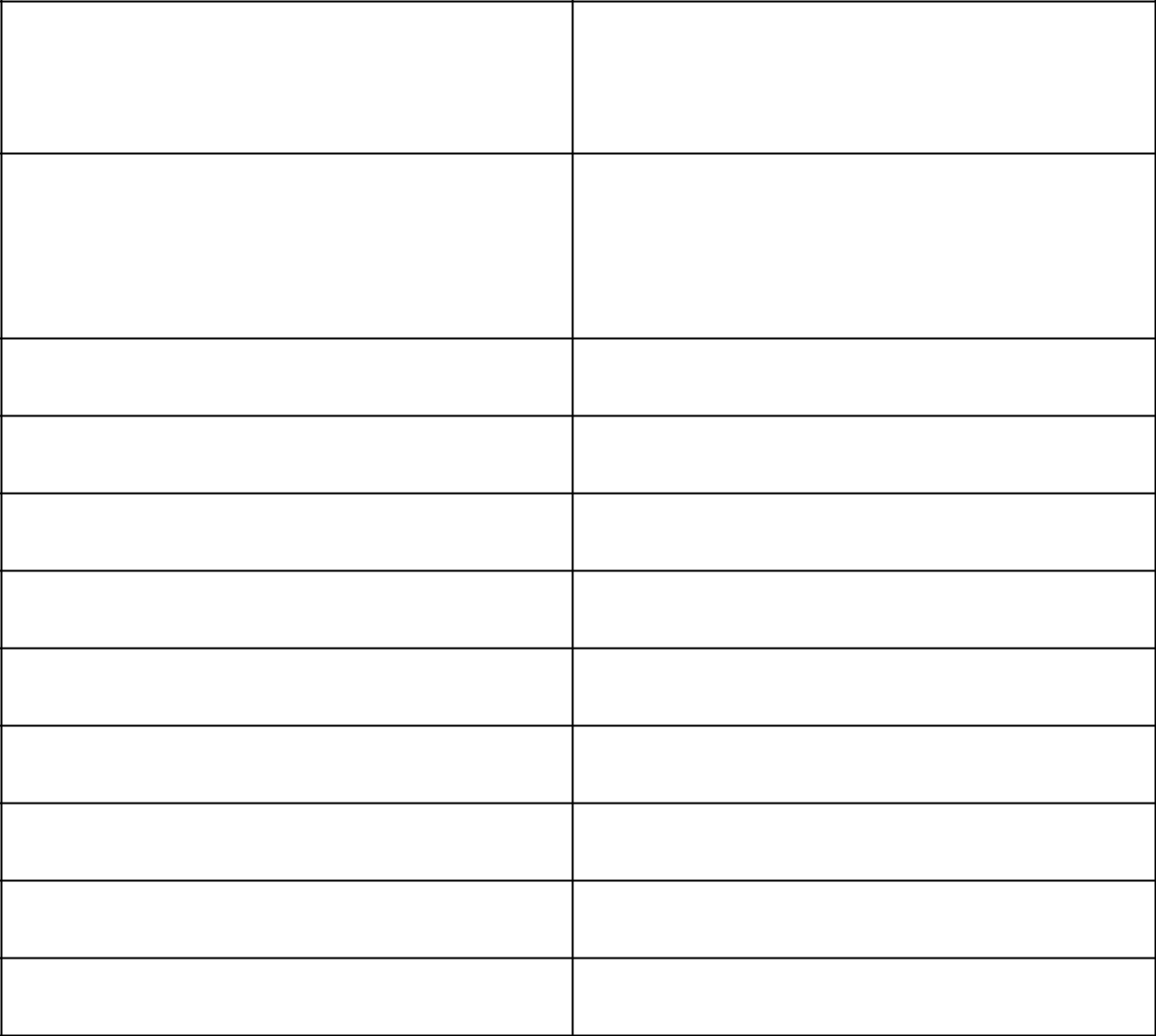 Naziv i sjedište ponuditelja (ovlaštenipredstavnik grupe ponuditelja):Naziv, adresa i JIB za svakog člana grupeponuditelja (ukoliko se radi o grupiponuditelja):Adresa:IDB/JIB:Broj žiro računa/Naziv banke:Da li je ponuditelj u sistemu PDV:Adresa za dostavu pošte:E - pošta:Kontakt osoba:Broj telefona:Broj faksa:NAPRIJED NAVEDENI PONUDITELJ DAJE SLJEDEĆU IZJAVU:U postupku javne nabave: Usluge pravnog zastupanja, koji ste pokrenuli objavom na vašoj web stranici,dana, __________________, dostavljamo vam ponudu i izjavljujemo sljedeće:1. CIJENA PONUDECijena naše ponude (bez PDV-a) je ………………………………..……........................KM.Slovima………………………………………………………………………………………………………PDV (17%) na cijenu ponude…………………………………………………………………………………Slovima: ...................................................................................................................Ukupna cijena za ugovor (sa PDV-om) je:……………………………………………………………Slovima: ...................................................................................................................U privitku se nalazi i obrazac za cijenu naše ponude, koji je popunjen sukladno zahtjevima iz tenderske dokumentacije. U slučaju razlika u cijenama iz ove Izjave i Obrasca za cijenu ponude, relevantna je cijena iz obrasca za cijenu ponude.PODUGOVARANJE● Imamo namjeru podugovaranja prilikom izvršenja ugovoraNaziv i sjedište podugovarača (nije obvezan podatak): _________________________________ i/ili___________________________________Dio ugovora koji se namjerava podugovarati (obavezan podatak - navesti opisno i u procentima):______________________________________________________________________________________________________________________________________________________________________________________________________________________________________________________________________________________________________________________________________________________________________________● Nemamo namjeru podugovaranja(potrebno je zaokružiti odgovarajuću točku, a ako se izjavi namjera podugovaranja popuniti najmanje obavezne podatke)Prihvaćamo sve uvjete definirane ovom tenderskom dokumentacijom, bez ikakvih rezervi i ograničenja.OVLAŠTENA OSOBA PONUDITELJA:M.P.(ime i prezime)_______________________